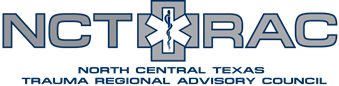 Professional Development CommitteeEvents of InterestChair:  Cathy GlennCo-chair:  Donald TuckerGETAC Committee Meeting InformationQuarterly meeting dates The following 2019 meetings dates will be held at the: Wyndam Garden Austin 
3401 South IH-35
Austin, TX 78741 US 
1-512-448-2444February 27 - March 1June 26 - 28     September 25 - 27The November 23-25, 2019 meetings will be held in Fort Worth, Texas, in conjunction with the Texas EMS Conference (Nov 24-27, 2019)TETAF (Texas EMS Trauma & Acute Care Foundation)The 86th legislative session for the state of Texas is in session: January 8 thru May 27, 2019!Please look over the following information courtesy of TETAF regarding the legislative priorities that are very important for our trauma system:Legislative Priorities for Texas 86th Legislative Session (2019): https://sk75w2kudjd3fv2xs2cvymrg-wpengine.netdna-ssl.com/wp-content/uploads/2018/11/FINAL_TETAF-Advocacy-Priorities-for-86th-Texas-Legislature.pdf Talking Points for Trauma Funding Alternatives to the Driver Responsibility Program (DRP):https://sk75w2kudjd3fv2xs2cvymrg-wpengine.netdna-ssl.com/wp-content/uploads/2019/01/Talking-Points-Driver-Respon-Program_v2.pdf The Texas Trauma System:https://tetaf.org/wp-content/uploads/2016/01/TX-Trauma-Sys-11x17_White_Paper.pdf Please write your elected representatives to urge them to make trauma funding alternatives to the DRP a priority! Who represents you? https://fyi.capitol.texas.gov/Home.aspx  Update on TECC:Marcara Trusty with MedStar is currently working with her legal department to get agreements to provide TECC to our NCTTRAC.  We are making progress!February 16, 2019SKYWARN Spotter TrainingHost: City of GarlandLocation:  Granville Arts Center, GarlandTime:  Basic – 0900-1200; Advanced: 1330-1600No cost – course is freeRegister: https://www.weather.gov/fwd/skywarnsch?skywarnsort05  SKYWARN School:The annual Dallas County Skywarn® Training is conducted annually in Garland and covers:Basics of thunderstorm development Fundamentals of storm structure Identifying potential severe weather features Information to report How to report information Basic severe weather safety SKYWARN is free of charge and typically runs about 6 hours broken into two 3-hour blocks.  The program is broken into multiple lessons that have something to offer citizens at every level- from beginner to advanced.  Follow the link for the Texas SKYWARN training information:  https://www.weather.gov/fwd/skywarnsch?skywarnsort05 Trauma Outcomes and Performance Improvement CoursesFebruary 27, 2019Hosted by: Texas GETAC Trauma System Committee
Wyndham Garden Hotel Austin
To register:  https://netforum.avectra.com/eWeb/DynamicPage.aspx?Site=STN&WebCode=EventDetail&evt_key=abab16b7-8de2-4e41-9983-b5bb6958ea39 May 2, 2019Hosted by:  NCTTRAC offices, ArlingtonTo register:  https://netforum.avectra.com/public/temp/ClientImages/STN/0e537c79-01c6-4faf-85d7-9ef4513ed520.pdf TOPIC - Save the Dates:June 26 – GETAC, AustinAugust 1 – NCTTRAC offices, ArlingtonSeptember 25 – GETAC, AustinDecember 5 – NCTTRAC offices, ArlingtonMarch 27-29, 2019Trauma ConHosted by:  Society of Trauma NursesLocation:  Hyatt Regency LexingtonLexington, KYTo download the printable registration form:https://www.traumanurses.org/_resources/documents/events/conference/2019/TraumaCon2019-RegistrationForm.pdf Agenda:https://www.traumanurses.org/education/traumacon-2019/agenda April 12, 2019Advanced Burn Life SupportAdvanced Burn Life Support (ABLS) is a one-day course designed to teach providers, nurses, and paramedics how to assess and manage a severely burned patient during the first 24 hours post-injury.Parkland Memorial Hospital5200 Harry Hines Blvd, Dallas 75235Eventbrite link: https://www.eventbrite.com/e/advanced-burn-life-support-provider-course-tickets-52497511470 ------------------------------------------------------------------------------------------------------------------April 28-May 3, 2019Trauma Center Association of America (TCAA) 22nd Annual ConferenceHosted by:  TCAALocation:  Luxor Hotel and CasinoLas Vegas, NVOnline registration: https://events.eply.com/TCAA2019 Brochure: https://cdn.ymaws.com/www.traumacenters.org/resource/resmgr/2019_conference/final_brochure_for_website.pdf Please note that several courses are being offered in conjunction with the conference:Injury and Violence Prevention Professionals Symposium (04/28-30)ATS Trauma Program Manager Course (05/2-3)Trauma Advance Registrar Prep Program (TARP) (05/2-3)TOPIC (STN) (04/29)and more!!!I have had three requests for a Critical Incident Stress Management course to be offered at the RAC.  If more are interested, please let me know.  Email me at catherineglenn@texashealth.org for more information.  As always, Donald and I are at your service.  Please continue to let us know which classes are of interest to you.  Thank you. Cathy